Merge function and selection of the bibs: to transfer a record from one heading to another,  browse the heading from which you want to transfer the recors and select it. From the menu “Access point” click on “Merge associated bibliographic records”Fig. 1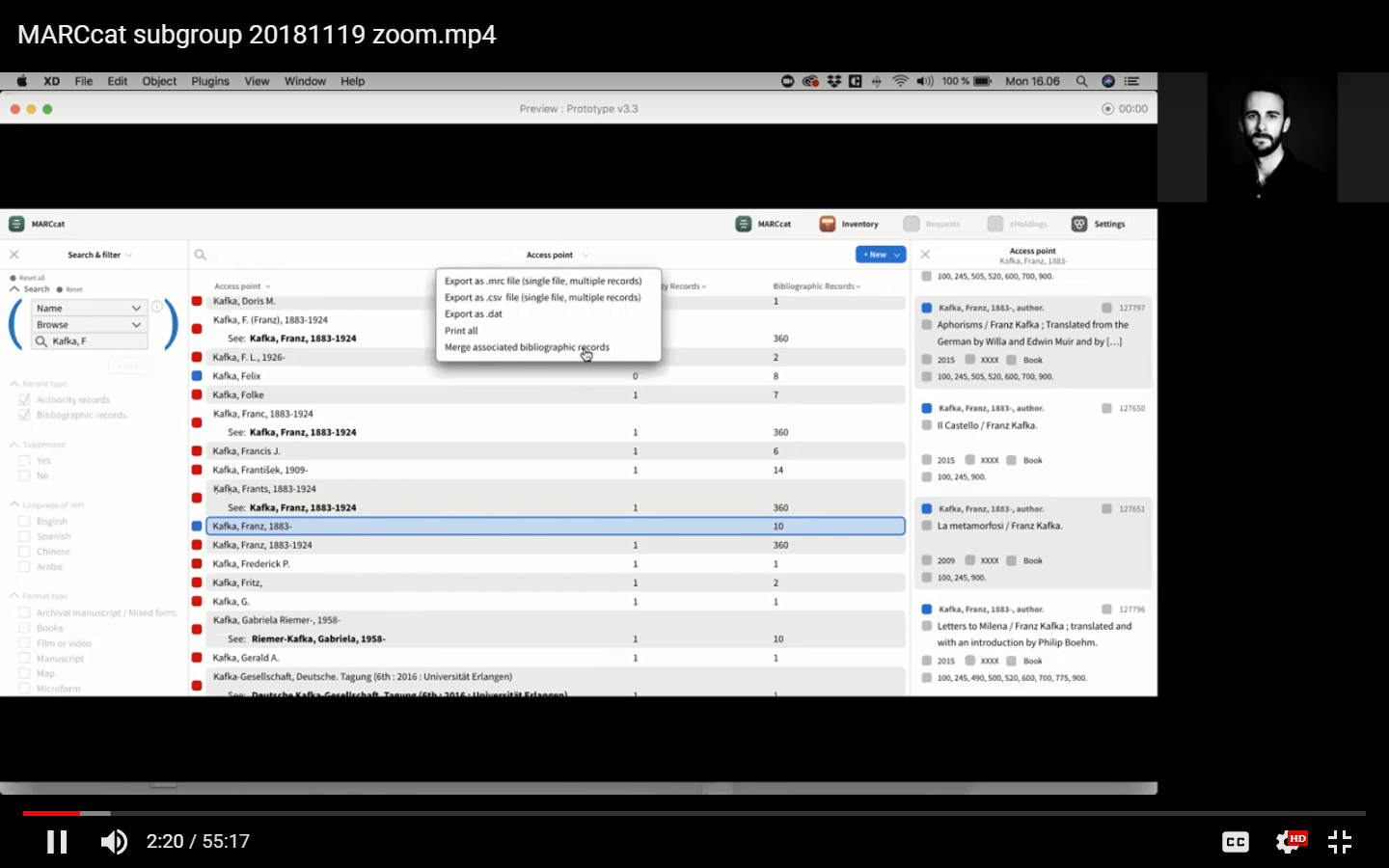 Clicking on it you will go in another screen like this (see below) to look up for authorized headings. You can scroll up and down the list of browse result, to find the heading where you have intention to transfer records. If the heading is not present in the list, select the icon to open the search filter pane:Fig. 2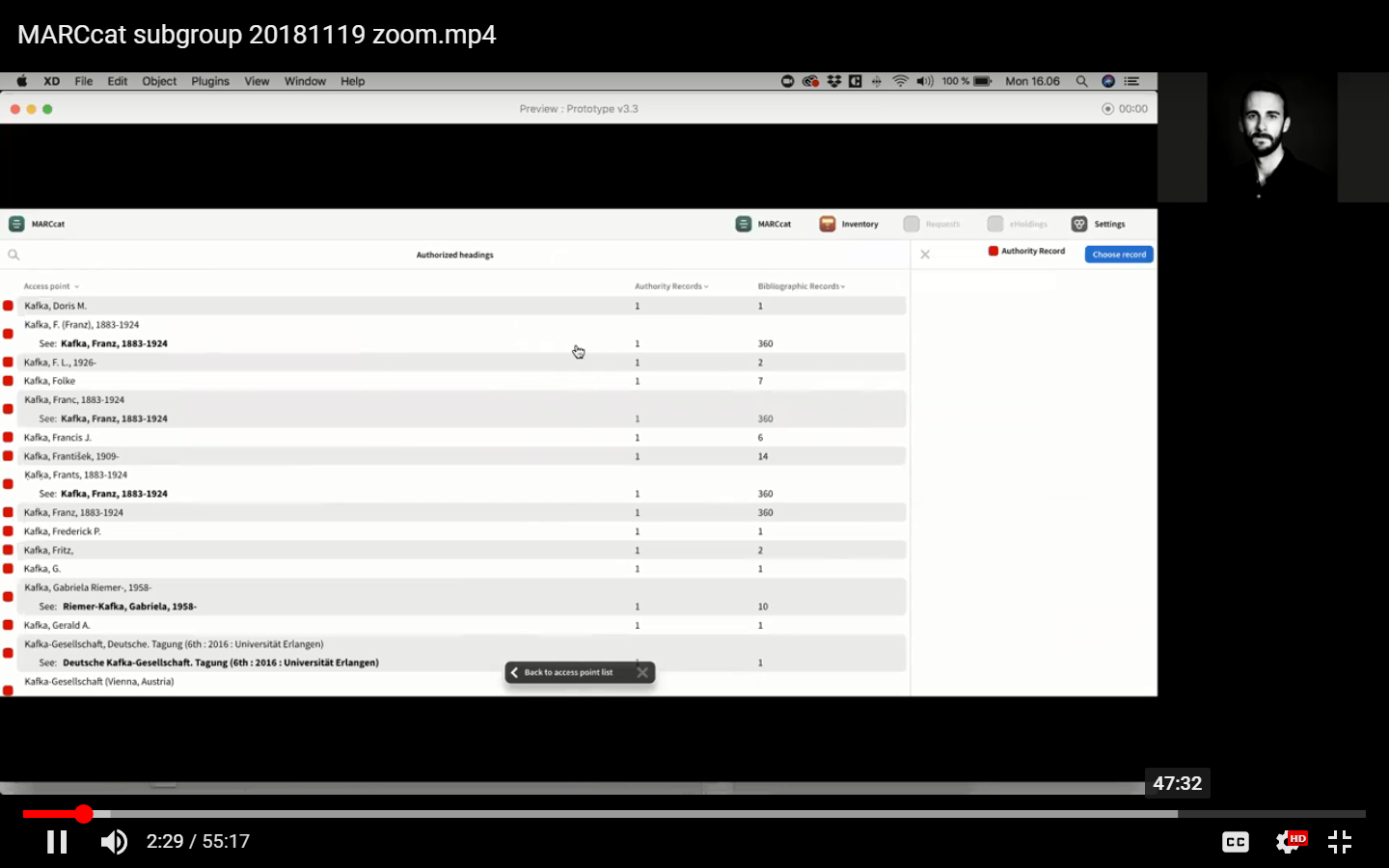 Browse the desired heading:Fig. 3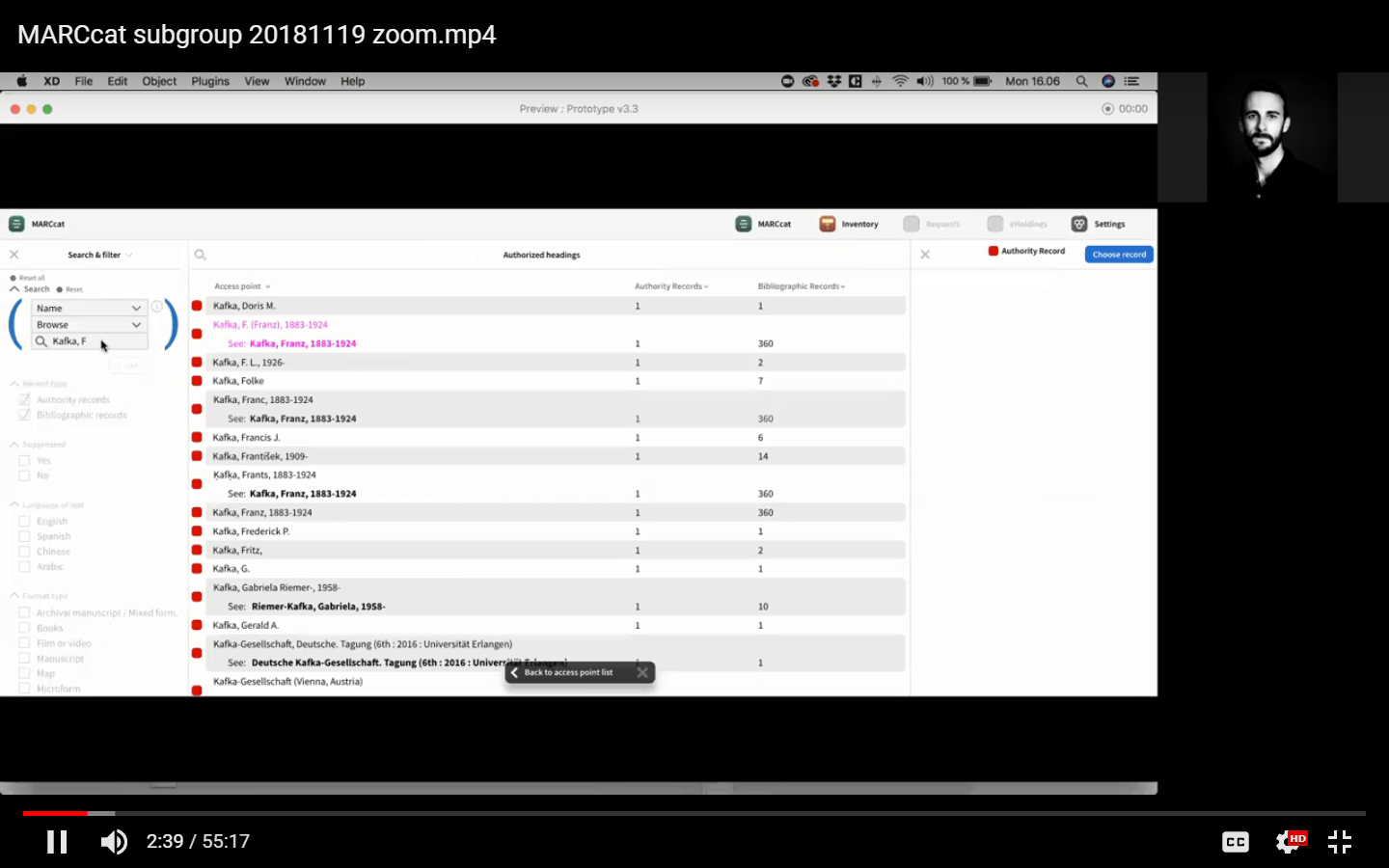 and when you found it select:Fig. 4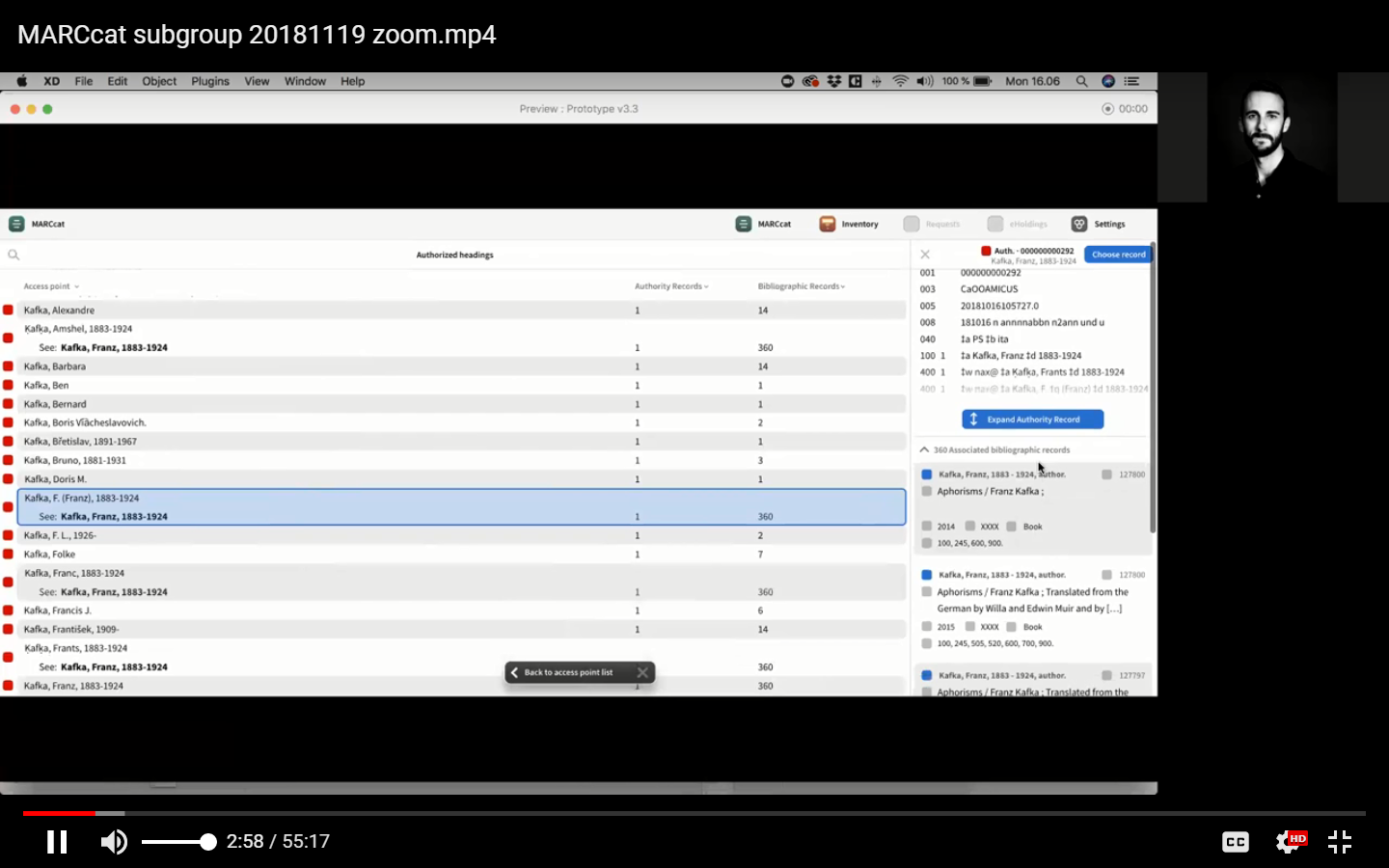 Whit a preview of the authority record you can check the heading and if it’s correct select button “Choose record”:Fig. 5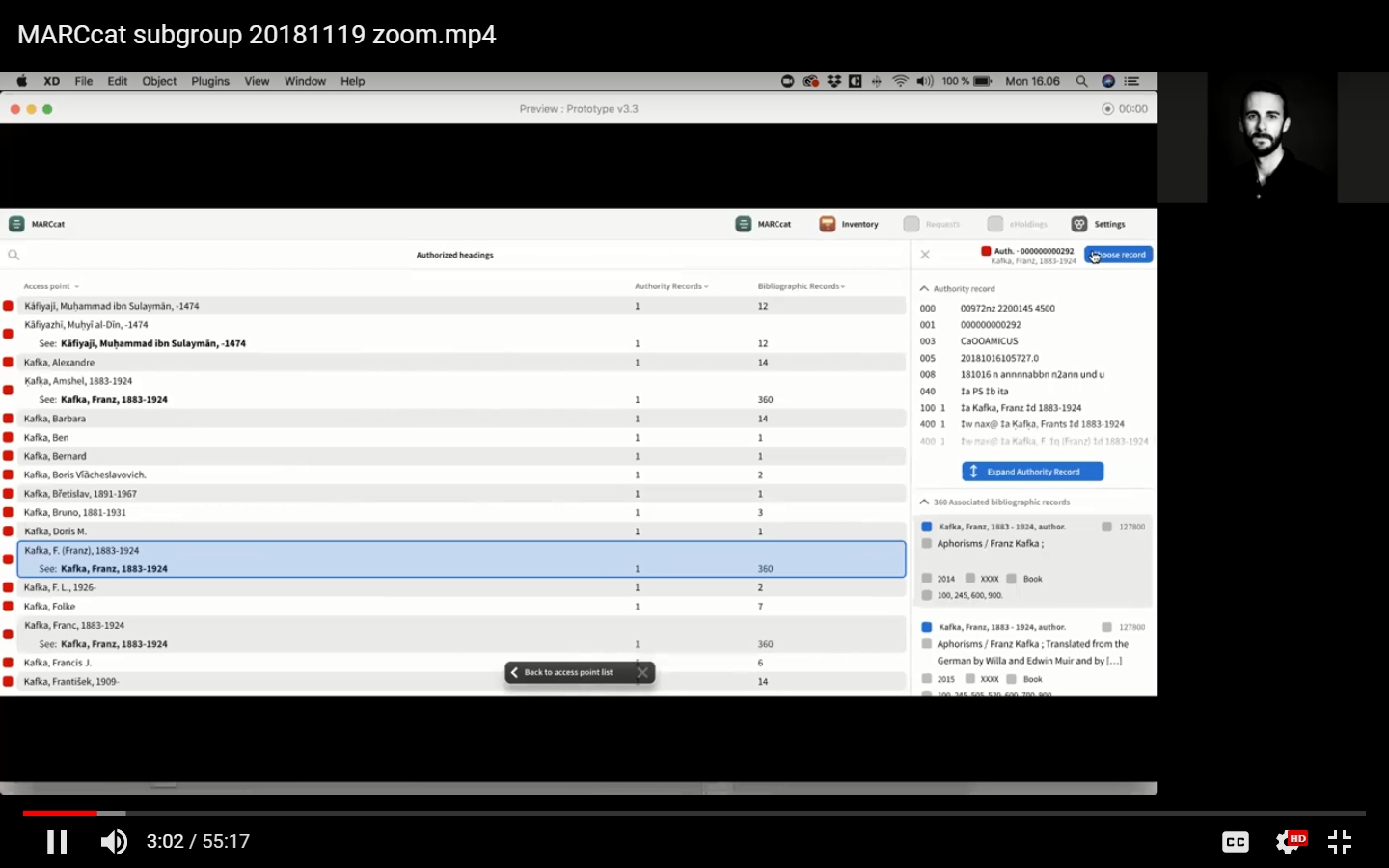 So, all records will be transferred to this last heading.We need to improve another function to give the possibility to choose the records that we want to transfer from an heading to another. So in this screenshot (after the browse of heading), in the third panel it will be another button “Options” where you can select the function “Merge selected bibs”. This function will allow the user to merge only the bibs that he has previously selected (close to each record we must add a check box to allow the selection of record) :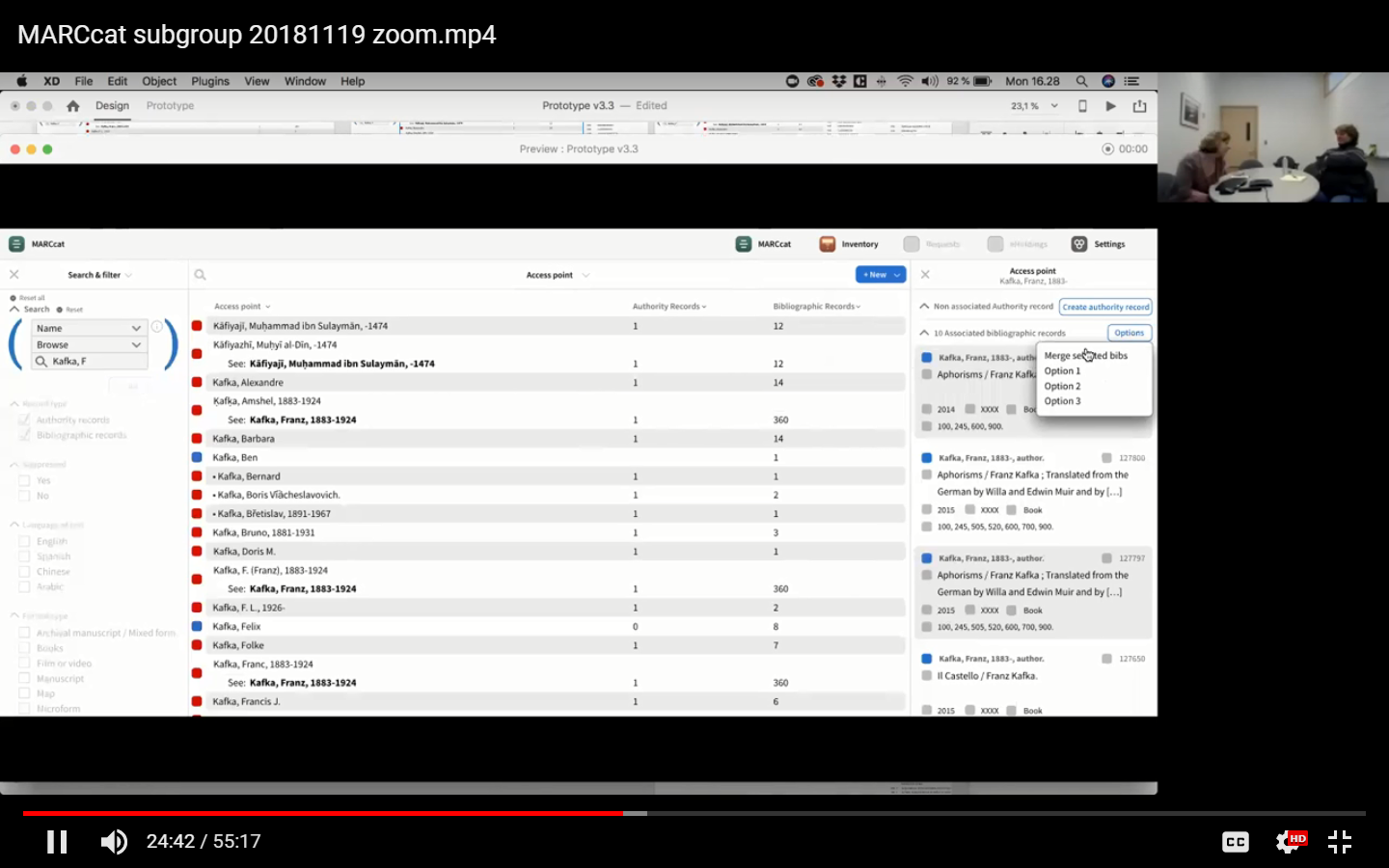 Recording on the related meeting where we discussed this function is the following: on:https://drive.google.com/file/d/1bgAHVwH0lqQjr4qvKqJdwJzQiezupcxF/view